2019 Varsity Schedule2019 Varsity Schedule2019 Varsity Schedule2019 Varsity Schedule2/16Grundy CountyHome12:002/18ForrestAway12:002/23Warren CountyAway12:003/2Central MagnetHome12:003/11Columbia CentralAway4:303/12Columbia CentralHome4:303/14Marshall CountyAway6:303/19Lincoln CountyHome6:003/20Lincoln CountyAway6:00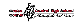 3/21CookevilleHome6:003/23Grundy CountyAway5:303/26Lawrence CountyHome5:303/27Lawrence CountyAway5:303/28-3/30Warrior Classic TournamentAwayTBA4/2TullahomaHome6:004/3TullahomaAway6:004/4-4/6Rebel Classic TournamentTBA4/9ShelbyvilleHome5:304/10 ShelbyvilleAway5:304/12-4/13Grundy TournamentAwayTBA4/16Franklin CountyHome6:004/17Franklin CountyAway6:004/18Marshall CountyHome6:304/19Warren CountyAway6:004/20Warren CountyHome1:004/25Central MagnetAway5:004/29Riverdale Away6:004/30CookevilleAway6:005/6-5/10District Tournament